        О внесении изменений в постановление администрации  Чуварлейского сельского поселения Алатырского района от 08 апреля  2015 № 16а «Об утверждении Порядка осуществления контроля за соответствием расходов муниципальных служащих, их супругов и несовершеннолетних детей их доходам администрации Чуварлейского сельского поселения Алатырского района Чувашской Республики»      В соответствии с Федеральным законом от 3 декабря 2012 года N 230-ФЗ "О контроле за соответствием расходов лиц, замещающих государственные должности, и иных лиц их доходам" администрация  Чуварлейского  сельского поселения Алатырского района Чувашской Республики постановляет:           1. В постановление  администрации Чуварлейского  сельского поселения Алатырского района Чувашской Республики от  08 апреля 2015  № 16а  " Об утверждении Порядка осуществления контроля за соответствием расходов муниципальных служащих, их супругов и несовершеннолетних детей их доходам администрации Чуварлейского сельского поселения Алатырского района Чувашской Республики" (далее –Порядок)  внести следующие изменения:      1.1.  в пункте 1 Порядка слова: «за три последних года, предшествующих совершению сделки» заменить словами  «за три последних года, предшествующих отчетному периоду»;     1.2.  пункт 2 Порядка изложить в следующей редакции:           «2. Муниципальные служащие обязаны ежегодно в сроки, установленные для представления сведений о доходах, об имуществе и обязательствах имущественного характера, представлять сведения о своих расходах, а также о расходах своих супруги (супруга) и несовершеннолетних детей по каждой сделке по приобретению земельного участка, другого объекта недвижимости, транспортного средства, ценных бумаг, акций (долей участия, паев в уставных (складочных) капиталах организаций), цифровых финансовых активов, цифровой валюты,  совершенной им, его супругой (супругом) и (или) несовершеннолетними детьми в течение календарного года, предшествующего году представления сведений, если общая сумма таких сделок превышает общий доход данного лица и его супруги (супруга) за три последних года, предшествующих отчетному периоду, и об источниках получения средств, за счет которых совершены эти сделки.»      1.3. в пункте  3 Порядка:        -   после слов «акций (долей участия, паев в уставных (складочных капиталах организаций)» дополнить словами «цифровых финансовых активов, цифровой валюты»       -  слова «за три последних года, предшествующих совершению сделки» заменить словами:  «за три последних года, предшествующих отчетному периоду»;      -  Подпункт 1 изложить  следующей редакции:           «1)  правоохранительными органами, иными государственными органами, органами местного самоуправления, работниками (сотрудниками) подразделений по профилактике коррупционных и иных правонарушений и должностными лицами государственных органов, органов местного самоуправления, Банка России, государственной корпорации, Пенсионного фонда Российской Федерации, Фонда социального страхования Российской Федерации, Федерального фонда обязательного медицинского страхования, иной организации, созданной Российской Федерацией на основании федеральных законов, Службы финансового уполномоченного, организации, создаваемой для выполнения задач, поставленных перед федеральными государственными органами;       1.4.  пункт 6 Порядка изложить  в следующей редакции:      « 6. Контроль за расходами муниципального служащего, а также расходами его супруги (супруга) и несовершеннолетних детей включает в себя:1)  истребование от данного лица сведений:а) о его расходах, а также о расходах его супруги (супруга) и несовершеннолетних детей по каждой сделке по приобретению земельного участка, другого объекта недвижимости, транспортного средства, ценных бумаг, акций (долей участия, паев в уставных (складочных) капиталах организаций), цифровых финансовых активов, цифровой валюты, совершенной им, его супругой (супругом) и (или) несовершеннолетними детьми в течение отчетного периода, если общая сумма таких сделок превышает общий доход данного лица и его супруги (супруга) за три последних года, предшествующих отчетному периоду;б)  об источниках получения средств, за счет которых совершена сделка, указанная в подпункте а настоящего пункта;2)  проверку достоверности и полноты представленных сведений;3)  определение соответствия расходов данного лица, а также расходов его супруги (супруга) и несовершеннолетних детей по каждой сделке по приобретению земельного участка, другого объекта недвижимости, транспортных средств, ценных бумаг, акций (долей участия, паев в уставных (складочных) капиталах организаций), цифровых финансовых активов, цифровой валюты их общему доходу.»        1.5. Пункт 7. Изложить в следующей редакции:   «7.  Муниципальный служащий, в связи с осуществлением контроля за расходами, а также за расходами его супруги (супруга) и несовершеннолетних детей вправе:1)  давать пояснения в письменной форме:а)  в связи с истребованием сведений;б) в ходе проверки достоверности и полноты сведений, и по её результатам;в) об источниках получения средств, за счет которых им, его суп (супругом) и (или) несовершеннолетними детьми совершена сделка; пояснения в письменной форме;2) представлять дополнительные материалы и давать по ним пояснения в письменной форме;3) обращаться с ходатайством в комиссию о проведении с ним беседы по вопросам, связанным с осуществлением  контроля за его расходами, а также расходами его супруги (супруга) и несовершеннолетних детей. Ходатайство подлежит обязательному удовлетворению.     1.6.  в подпункте  5.  Порядка:        -    после слов «акций (долей участия, паев в уставных (складочных капиталах организаций)» дополнить словами «цифровых финансовых активов, цифровой валюты»       - слова «за три последних года, предшествующих совершению сделки» заменить словами:  «за три последних года, предшествующих отчетному периоду»;      2.  Настоящее постановление вступает в силу после его официального опубликования .Глава Чуварлейского сельского поселения                                                                     А.М.Коновалов Чâваш  РEспубликинУлатâр  районêнчиЧУВАРЛЕИ ял поселенийêАДМИНИСТРАЦИЙĔ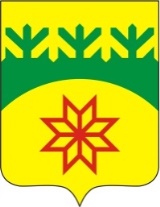 ЧУВАШСКАЯ РЕСПУБЛИКААЛАТЫРСКИЙ РАЙОНАДМИНИСТРАЦИЯЧУВАРЛЕЙСКОГО   СЕЛЬСКОГО  ПОСЕЛЕНИЯЙЫШ~НУ ПОСТАНОВЛЕНИЕ  «10» февраля  2021г. № 16Чуварлеи ялĕ«10» февраля  2021 г. № 16 с.Чуварлеи 